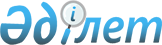 О признании утратившим силу решение Жанааркинского районного маслихата от 24 ноября 2014 года № 37/244 "Об утверждении Правил проведения раздельных сходов местного сообщества Жанааркинского района"Решение Жанааркинского районного маслихата Карагандинской области от 25 марта 2022 года № 19/117. Зарегистрировано в Министерстве юстиции Республики Казахстан 31 марта 2022 года № 27322
      В соответствии со статьей 27 Закона Республики Казахстан "О правовых актах" Жанааркинский районный маслихат РЕШИЛ:
      1. Признать утратившим силу решение Жанааркинского районного маслихата "Об утверждении Правил проведения раздельных сходов местного сообщества Жанааркинского района" от 24 ноября 2014 года № 37/244 (зарегистрировано в Реестре государственной регистрации нормативных правовых актов под № 2854).
      2. Настоящее решение вводится в действие по истечении десяти календарных дней после дня его первого официального опубликования.
					© 2012. РГП на ПХВ «Институт законодательства и правовой информации Республики Казахстан» Министерства юстиции Республики Казахстан
				
      Секретарь Жанааркинского районного маслихата 

К. Имантусупов
